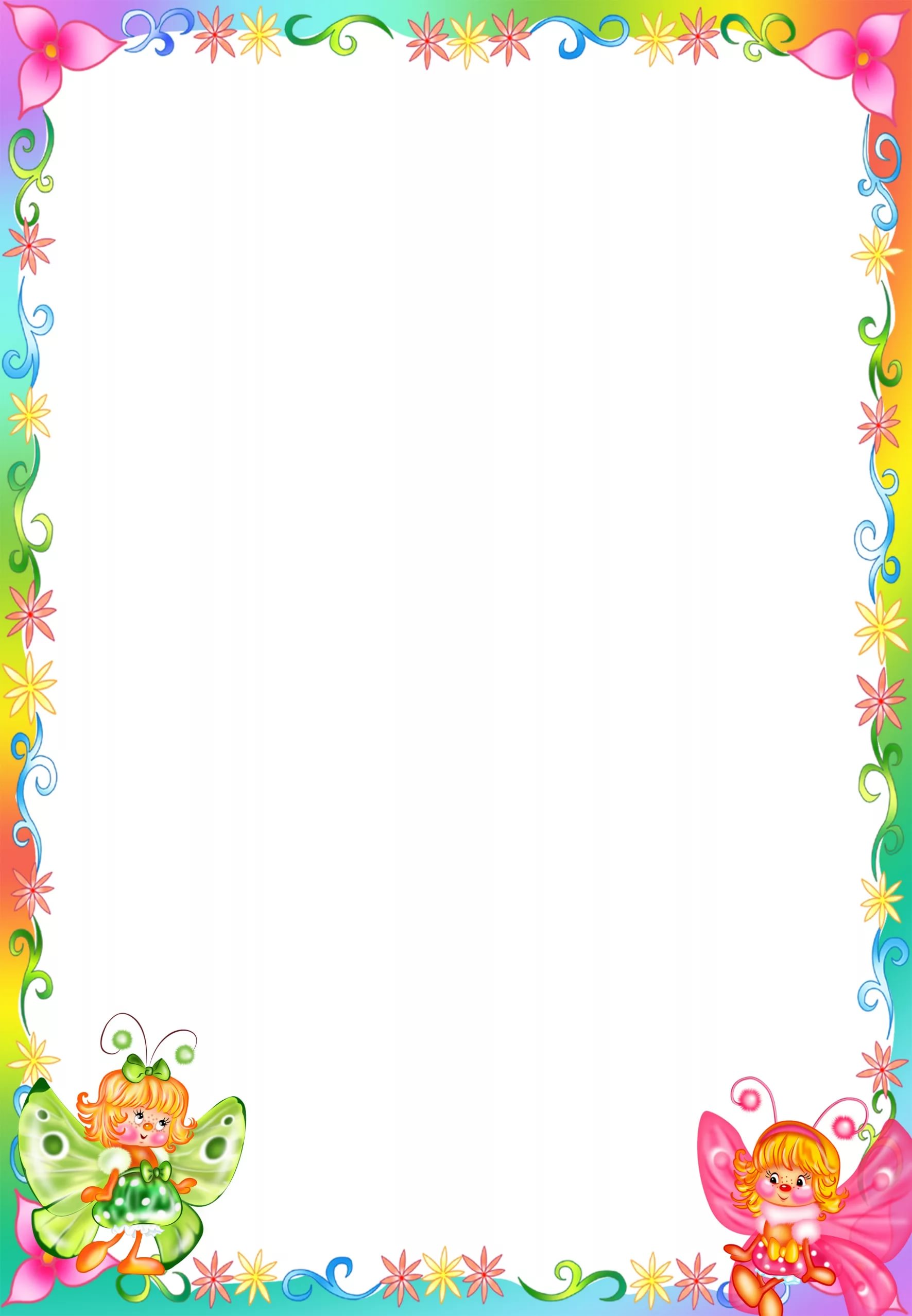 МДОУ «Детский сад №135»«Семицветик»г. ЯрославльМастер - класс(для родителей)Тема: «Роль логических игр для развития у детей математических способностей»Подготовилавоспитатель высшейквалификационной категорииЛеонова Н.В.ноябрь 2017г.Какую же роль играют логические игры для развития у детей математических способностей?	Этим вопросом заинтересовались многие родители детей дошкольного возраста. И, действительно, эти игры у детей развивают наблюдательность, внимание, тренируют память, логическое мышление, помогают в усвоении математических понятий, способствуют подготовке к изучению и решению комбинированных задач. Эти игры воспитывают у детей усидчивость и желание достигнуть определенного результата, т.е. дойти до цели. А это очень важно для подготовки детей к школе.	Практика решения головоломок приходит постепенно. Об этом надо помнить взрослым, которые обучают детей этим играм. Не сердитесь на детей, не думайте, что у вашего ребенка это не получится … Все будет хорошо!!! Наберитесь терпения и … результат будет!!!	И, так предлагаю вашему вниманию первую игру. Называется эта игра «Судоку» или «Занимательный квадрат». Что же это за игра?!	Судоку – японская игра, это головоломка – пазл с числами, ставшая в последнее время очень популярной. В переводе с японского «су» – цифра, «доку» – стоящая отдельно. Иногда эту игру называют «Магическим квадратом», но судоку является латинским квадратом 9-го порядка. Решение судоку – популярный вид досуга.Судоку известно как японское развлечение, но не только Япония является Родиной этой игры. Идея судоку пришла не из Японии, но название имеет японское происхождение.Праобразом судоку является игра «Магический квадрат», появившаяся в Китае 2000 лет назад. «Магический квадрат» представляет собой квадрат размером 3х3 клетки, в каждую из которых помещается одно число от 1 до 9 так, чтобы сумма чисел в любом столбце, строке и по диагонали равнялась 15.Позже «Магический квадрат» был преобразован математиком Леонардом Эйлером в квадрат, который имел определенное число ячеек, особенно 9, 1, 25 и 36. Этот ученый заполнял клетки латинскими буквами (Латинский квадрат), а позже греческими буквами и назвал квадрат греко-латинским.В настоящее время появилось множество модификаций судоку. В некоторых клетках заранее проставлены числа, а игроку нужно расставить недостающие числа таким образом, чтобы в каждом столбце, строке и квадрате находились числа строго от 1 до 9 и не повторялись. Правильно составленная судоку имеет только одно решение.Но в дошкольном возрасте дети не могут еще решать такие судоку, поэтому для дошкольного возраста я преобразовала настоящее судоку и выстроила свои поля для игры и их заполнения:3х3 клетки – расставить геометрические фигуры по размеру (цвет поля – голубой);4х4 клетки – расставить геометрические фигуры по цвету (цвет поля – синий);5х5 клеток – расставить по форме (цвет поля – белый);6х6 клеток – расставить буквы (цвет поля – розовый);7х7 клеток – расставить цифры (цвет поля – зеленый);8х8 клеток – расставить знаки (цвет поля – красный).Дети должны пройти 6 уровней. Правила игры таковы: на игровом поле надо расставить фишки-крышки так, чтобы ни одна из них не повторялась ни в строке, ни в столбце.Поле состоит из 9 (16, 25, 36, 49 и 64) клеток-квадратов. Сначала детям нужно рассмотреть игровое поле и фишки с заданием (форма, цвет, размер и т.д.), расставить верхний ряд (все фишки по 1 по цвету или что-то другое – по форме, по размеру и т.д.); можно точно также сверху вниз расставить фишки в левом столбце. И после этого двигаться дальше до тех пор, пока не заполнятся все пустые клетки на игровом поле.Например: От того насколько клеток делится поле зависит сложность игры. Некоторые головоломки можно решить за несколько минут, а на другие можно потратить много времени. Дошкольникам еще трудно писать в клеточках при решении Судоку, поэтому я предлагаю изготовить поля с определенным количеством клеток и взять фишки или пробки от молочных коробочек (кефир, молоко и т.п.) и на них нанести обозначения (геометрические фигуры разного размера, цифры от 1 до 7 и т.п.), которые дети будут передвигать по игровому полю во время решения Судоку. Изменила я и название этой игры. Назвала я ее «Судоку» или «Занимательный квадрат для дошколят».А сейчас мы попробуем сделать эту игру для своего ребенка.Нам потребуется:белый (или светлый) картон – 2 шт.;линейка;ножницы;простой карандаш;цветные фломастеры.На картоне расчерчиваем поля по желанию: 9, 16, 25 и т.д. клеток черным фломастером (в 2-х экземплярах). На одном экземпляре пишем, например цифры от 1 до 7, т.е. цифру 1 пишем 7 раз; цифру 2 тоже 7 раз и т.п. Этот экземпляр разрезаем – это будут фишки. Другое поле – это поле для игры. Это самый простой вариант для изготовления игры«Занимательный квадрат для дошколят»; вы можете включить свою фантазию и придумать более оригинальное оформление этой игры.	Добавлю: все дети любят похвалу – хвалите детей за любую – пусть маленькую, но победу. У меня для детей приготовлены поощрения: пройдя первый уровень дети получают цветные круги (цвет игрового поля); пройдя следующий уровень награду предыдущего уровня обменивают на награду (на цветной круг) пройденного уровня. Звезда (это награда V уровня) остается у игрока – звезда должна быть по моему замыслу – именная! Если ребенок проходит VI уровень, то получает приз-подарок (его вы должны заранее приготовить).	Игра изготовлена. Приступайте к игре!	Желаю удачи!!!Итак, судоку увлекательная головоломка для взрослых и детей, которые хотят развивать свое логическое мышление и подготовить детей к школе.	Мне очень хочется и я планирую продолжить работу и создать для дошкольников более сложные логические игры, которые помогут детям развивать логику. 1234567234567